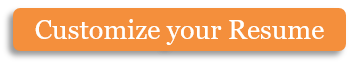 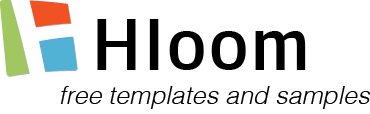 CREDIT CARD PAYMENT AUTHORIZATIONPLEASE DO NOT E-MAIL THIS FORM(e-mail is not a safe way to send your credit card details)Please fax completed form to our fax number:(123) 456 7899Copyright information - Please read© This Free Microsoft Office Template is the copyright of Hloom.com. You can download and modify this template for your own personal use. You can (and should!) remove this copyright notice (click here to see how) before customizing the template.You may not distribute or resell this template, or its derivatives, and you may not make it available on other websites without our prior permission. All sharing of this template must be done using a link to http://www.hloom.com/. For any questions relating to the use of this template please email us - info@hloom.comDate:Organization Name:Organization Name:Organization Name:Phone Number:Phone Number:Customer Account #:Customer Account #:Customer Account #:Customer Account #:Name of the person placing order (if different from above):Name of the person placing order (if different from above):Name of the person placing order (if different from above):Name of the person placing order (if different from above):Name of the person placing order (if different from above):Name of the person placing order (if different from above):Name of the person placing order (if different from above):Name of the person placing order (if different from above):Name of the person placing order (if different from above):Credit Card (circle one):Credit Card (circle one):Credit Card (circle one):Credit Card (circle one):MasterCardMasterCardMasterCardVISAVISAVISAVISAAmerican ExpressCredit Card #:Expiration Date:Cardholder Signature:Cardholder Signature:Cardholder Name:Cardholder Name:PAYMENT FOR:PAYMENT FOR:PAYMENT FOR:PAYMENT FOR:PAYMENT FOR:DescriptionInvoice NumberAmount DueTotal due to be charged in USD:Total due to be charged in USD:Total due to be charged in USD:Special Handling Instructions:Special Handling Instructions:Special Handling Instructions:Special Handling Instructions:Charge total amount dueCharge total amount dueCharge each invoice individuallyCharge each invoice individuallyOther Special Instructions: